Bus Stop Superwrite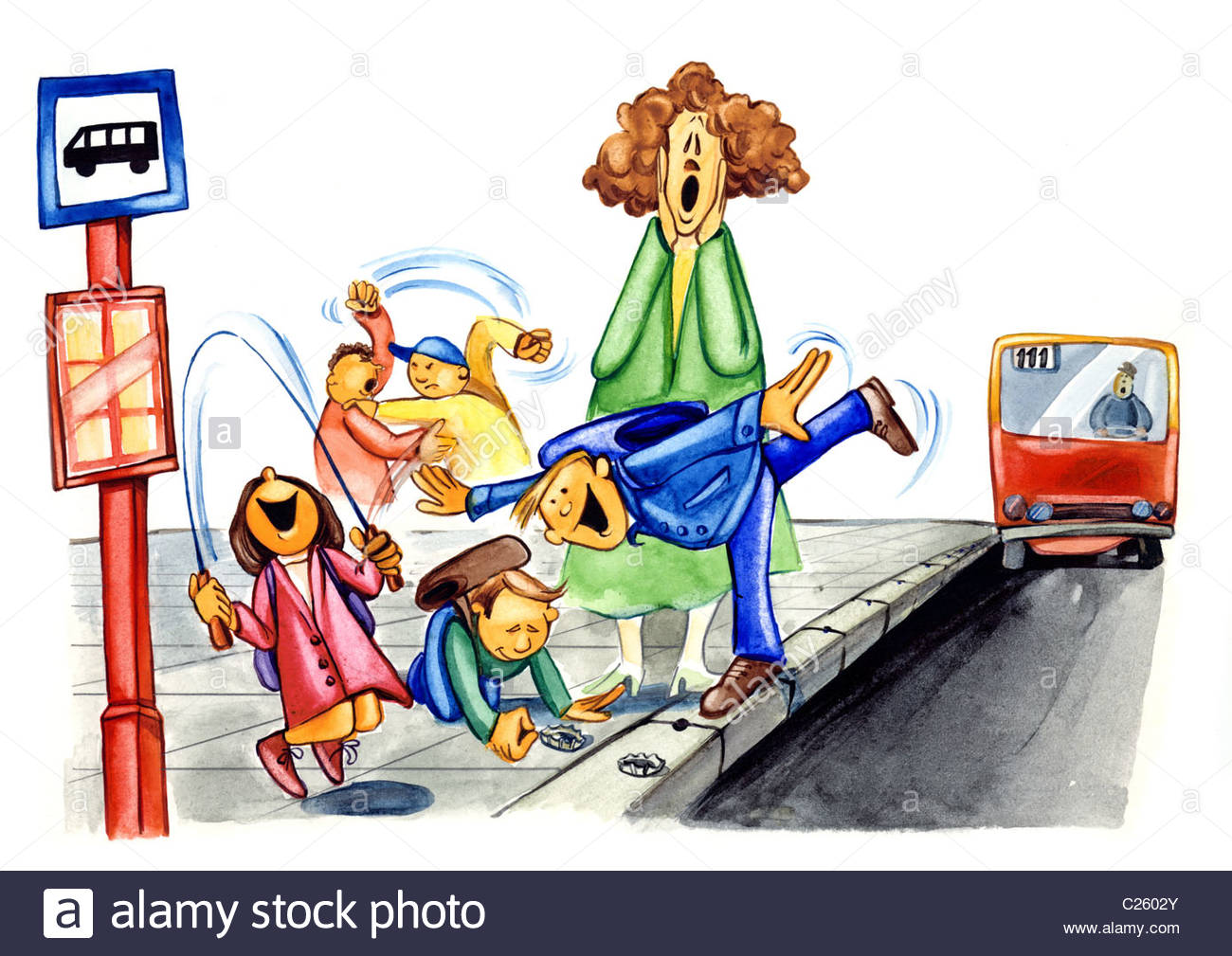 